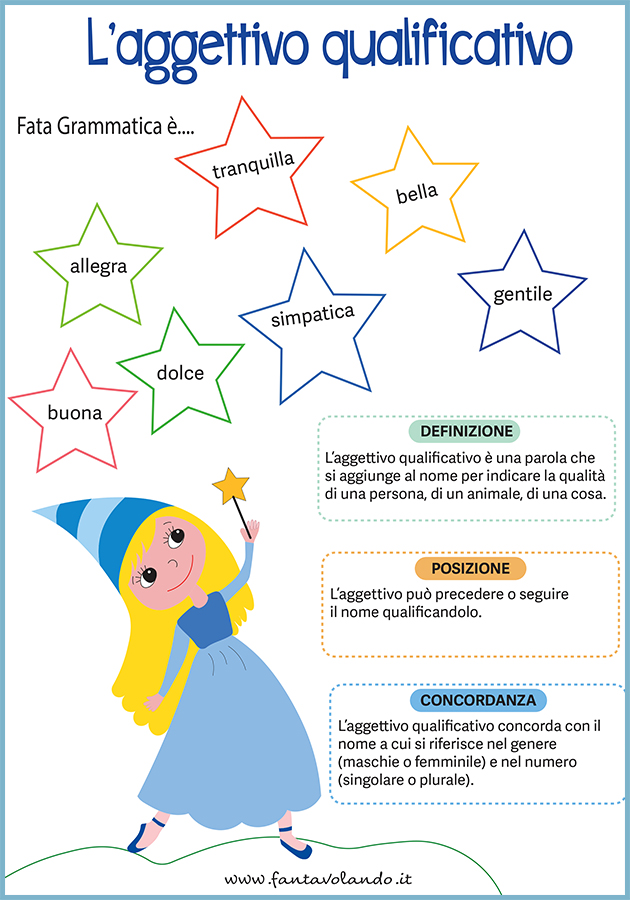 COSA SONO GLI AGGETTIVI QUALIFICATIVI?Sono quelle paroline che accompagnano il nome e ne indicano le qualità rispondendo alla domanda: "com'è?".Le parole che dicono com'è una persona, un animale o una cosa sono qualità e si chiamano aggettivi qualificativi."La bella farfallina aveva lunghe ali rosa, verdi e azzurre e volava nell'aria calda e profumata della primavera"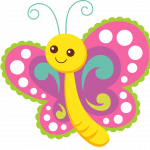 In pratica sono quelle che rispondono alla domanda "com'è?".Ad esempio: ho comprato un vestito elegante, costoso, rosso, bello....Nota bene: l'aggettivo segue il nome nel genere (maschile o femminile) e nel numero (singolare o plurale). L'aggettivo e il nome sono come dei fratelli!!Ad esempio:il cane peloso (singolare) - i cani pelosi (plurale)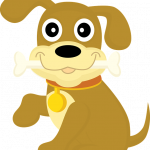 la maestra laboriosa (femminile) - il maestro laborioso (maschile)Gli aggettivi che però finiscono in -e cambiano desinenza solo nel numero (dal singolare al plurale) e non nel genere.Ad esempio: il bambino felice; la bambina felice
i bambini felici, le bambine felici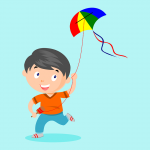 Esistono alcuni aggettivi che rimangono invariati anche se cambia il genere e il numero.
Ad esempio: il pigiama rosa; la vestaglia rosa
il fiore rosa; i fiori rosa.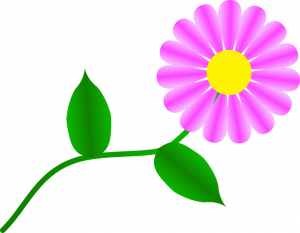 Quando l'aggettivo si riferisce a più nomi di genere e numero diversi, l'aggettivo viene espresso per lo più al maschile.Ad esempio: Carlo e Maria sono simpaticiRagazzi vedete ora questo video sugli aggettivi qualificativi! Buon lavorohttps://www.youtube.com/watch?v=HK7VJK6c2w4Collega ogni nome con l’aggettivo qualificativo adatto:Nomi                                  Aggettivipoltrona                             rumorosastudente                             violentaciclamino                            tempestosouva                                       diligentemare                                    profumatofrutto                                   comodapioggia                                saporitocittà                                     maturamattino                               limpidaluce                                     serenovetro                                    acutomano                                   trasparenteguance                                 abilepaese                                   chiaraacqua                                   roseegrido                                    silenziosoEsercizio n° 2Riconosci e sottolinea gli aggettivi qualificativi di ogni frase:– La mamma ha una grande pazienza.– Quel bambino è simpatico.– Questo spettacolo è veramente noioso.– Il mio è un papà  giocherellone.– Ho assistito ad un bel tramonto sul mare.– Il cielo è sereno e limpido.– La notte è buia.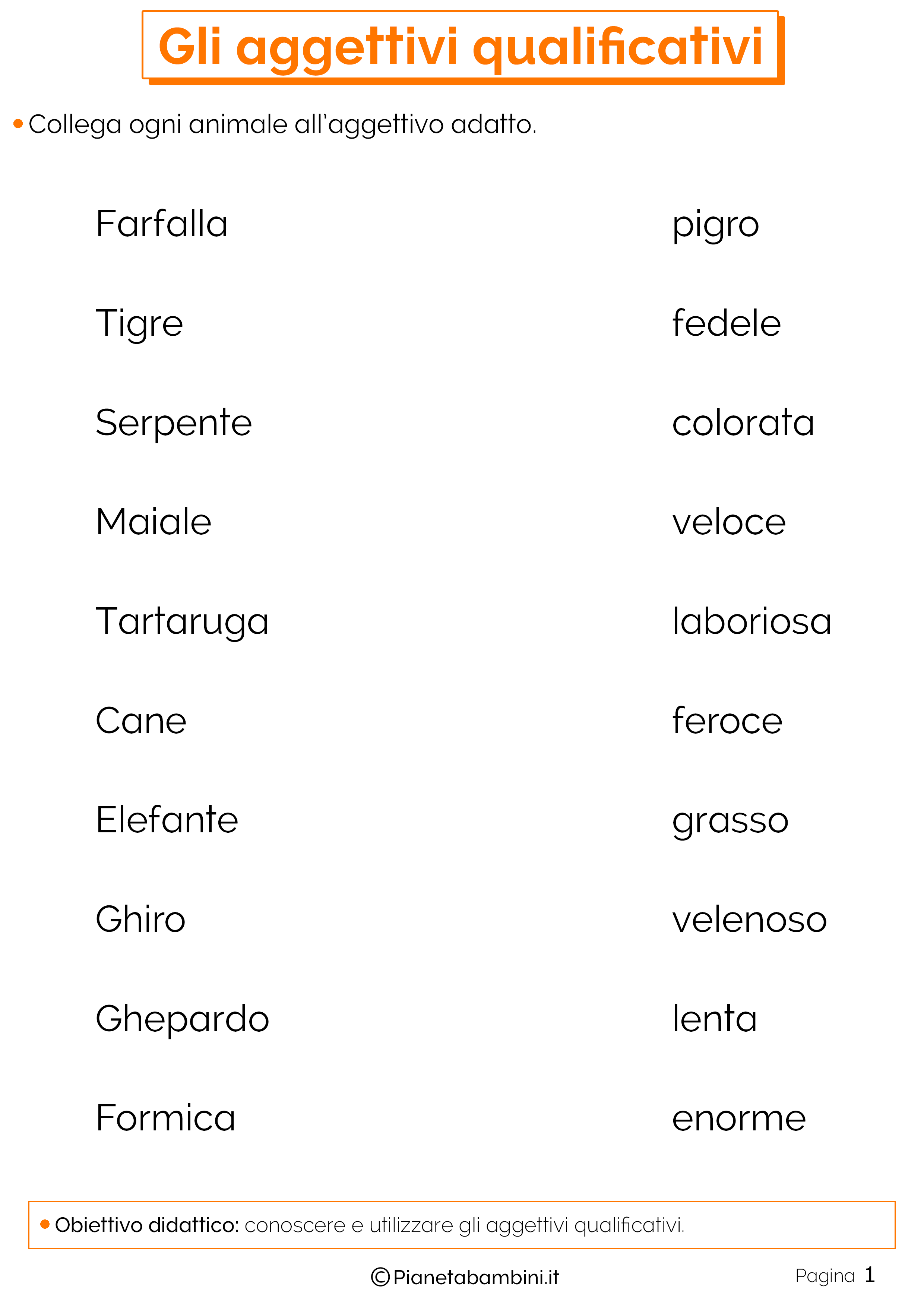 SCRIVI TRE AGGETTIVI QUALIFICATIVI PER OGNI IMMAGINEDOVUTE PENSARE A TRE QUALITA’ PER OGNI FIGURA, DEL BAMBINO CHE GIOCA A CALCIO POSSIAMO SCRIVERE COME QUALITA’? SCRIVEREMO MAGARI CHE E’ VELOCE, DAI AGGIUNGETE ORA VOI IL RESTO DEGLI AGGETTIVI. 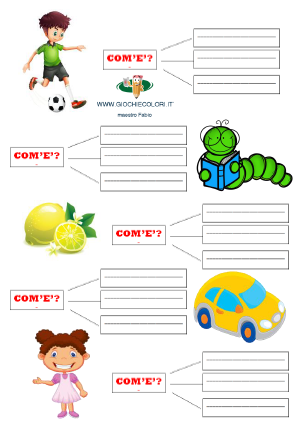 